                                                                                                            Logo of the other party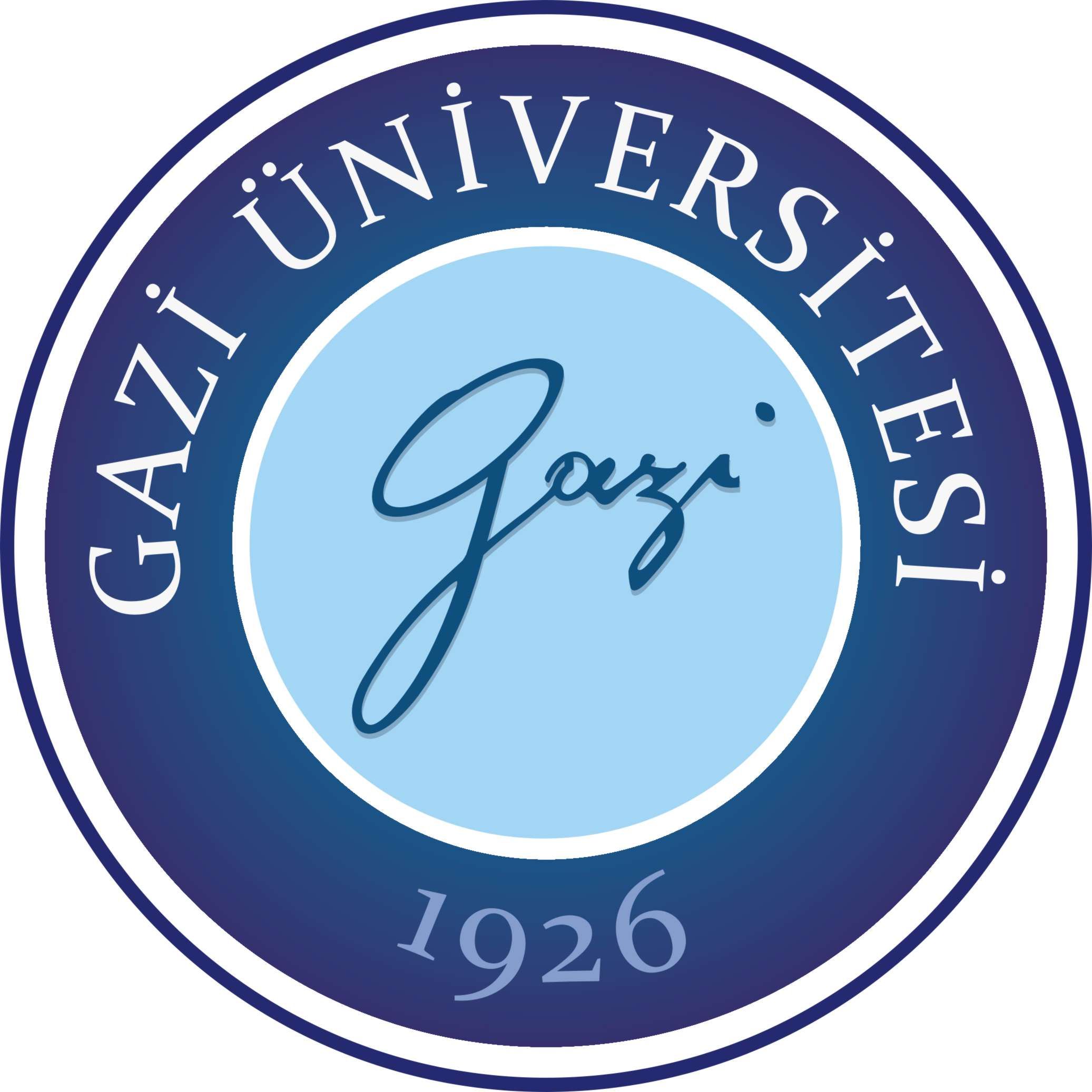 COOPERATION AGREEMENT BETWEEN GAZİ UNIVERSITYAND ………………………………………ObjectiveARTICLE 1:  The purpose of this agreement is to achieve academic cooperation between Gazi University and -----------------.ScopeARTICLE 2:This agreement covers the procedures and principles of educational, academic and cultural cooperation between Gazi University and ____________.Legal BasisARTICLE 3: This agreement is based on the "Memorandum of Understanding" signed between Gazi University and ____________   on ____________ (date) / or ___________ regulation.PartiesARTICLE 4: This agreement has been signed between Gazi University Rectorate and ____________.Official Addresses and NotificationARTICLE 5: The parties have accepted the following postal addresses as their official places of residence. Notifications to these addresses will be valid.a) Gazi University,Gazi University RectorateEmniyet Mahallesi, Bandırma Caddesi, No: 6/1 Yenimahalle-ANKARATel: 0 (312) 202 20 00 Fax: (0312) 221 32 02 E-mail: protokol@gazi.edu.trb) ____________      ____________Should there be a change of information on official addresses, the parties will notify each other in written within 1 (one) month. Otherwise, the notification made to the previous addresses will be deemed valid.ContentARTICLE 6:Commitments / Responsibilities / Liabilities of the Partiesa)b)c)ç)RegulationARTICLE 7: This agreement can be amended upon the request and negotiation of the parties. The regulations must be ensured by an additional agreement.Duration and ExpirationARTICLE 8: This agreement will be valid for 5 (five) years from the date of signatures. After this duration, it can be extended upon the negotiation of the parties.TerminationARTICLE 9: The Rectorate of Gazi University and _______________ will have the right to unilaterally terminate this agreement with one month's notice.Force MajeureARTICLE 10: Neither Party will be liable for any failure or delay in performing an obligation under this agreement that is due to any of the following causes called force majeure, to the extent beyond its reasonable control: forces of nature, accidents, riots, war, terrorist acts, epidemic, pandemic, quarantine, civil commotion, breakdown of communication facilities. In the case of force majeure, parties notify each other immediately and all mutual obligations are suspended until further notice. If any situation of force majeure lasts more than 6 (six) months, the agreement will be annulled.Resolution of ConflictsARTICLE 11: The parties will seek to resolve any conflicts that may arise during the implementation of the agreement through reconciliation and negotiation. In case the conflicts cannot be settled amicably, Courts of Ankara and execution offices are authorized.ExecutionARTICLE 12: This agreement is executed by the authorities  determined by both parties.EnforcementARTICLE 13: This agreement was put in order on ____________ (date)  as 2 (two) original copies. 1 (one) copy of the agreement will be kept by Gazi University Rectorate, and the other copy will be kept by ___________. The agreement will be effective starting from the date of signing.